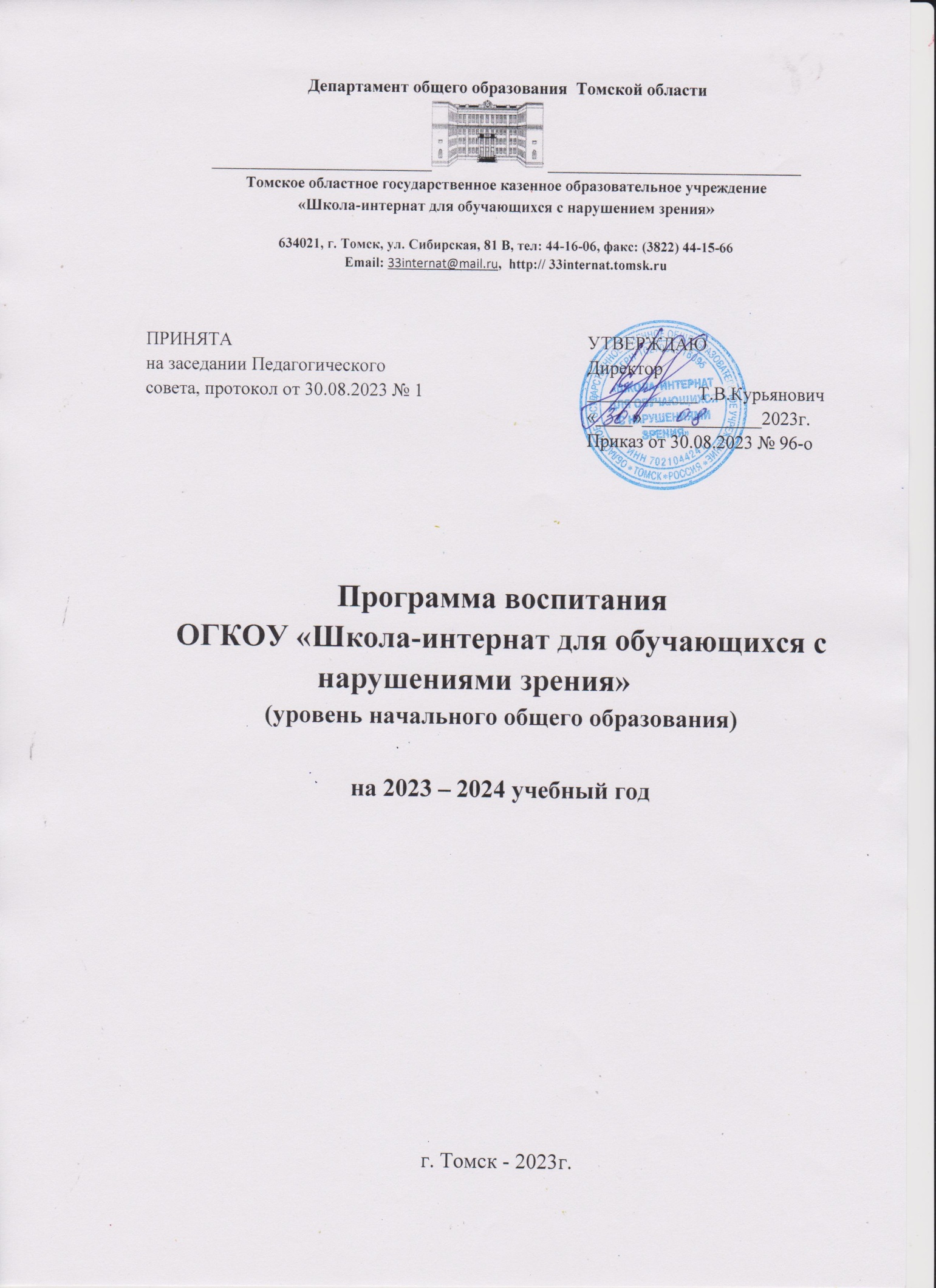 Пояснительная запискаРабочая программа воспитания ОГКОУ «Школа-интернат для обучающихся с нарушениями зрения»  разработана на основе Федеральной рабочей программы воспитания для образовательных организаций, реализующих адаптированные образовательные программы начального общего образования с учетом:Стратегии развития воспитания в Российской Федерации на период до 2025 года (Распоряжение Правительства Российской Федерации от 29.05.2015 № 996-р);Стратегии национальной безопасности Российской Федерации (Указ Президента Российской Федерации от 02.07.2021 № 400);Федеральных государственных образовательных стандартов (ФГОС) начального общего образования (Приказ Минпросвещения России от 31.05.2021 № 286).Программа основывается на единстве и преемственности образовательного процесса всех уровней общего образования, соотносится с примерными рабочими программами воспитания для организаций дошкольного и среднего профессионального образования.Рабочая программа воспитания предназначена для планирования и  организации системной воспитательной деятельности; Программа реализуется в единстве урочной и внеурочной деятельности, осуществляемой совместно с семьей и другими участниками образовательных отношений, социальными институтами воспитания; предусматривает приобщение обучающихся с ОВЗ к российским традиционным духовным ценностям, включая ценности своей этнической группы, правилам и нормам поведения, принятым в российском обществе на основе российских базовых конституционных норм и ценностей; историческое просвещение, формирование российской культурной и гражданской идентичности обучающихся.Программа призвана обеспечить достижение обучающимися школы-интерната личностных результатов, указанных во ФГОС: формирование у обучающихся основ российской идентичности; готовности обучающихся к саморазвитию, мотивации к познанию и обучению; ценностных установок и социально-значимых качеств личности; активного участия в социально – значимой деятельности.Программа воспитания – это не перечень обязательных для школы мероприятий, а описание системы возможных форм и методов работы с обучающимися.Программа включает три раздела: целевой, содержательный, организационный.Приложение — примерный календарный план воспитательной работы.РАЗДЕЛ 1. ЦЕЛЕВОЙУчастниками образовательных отношений являются педагогические и другие работники ОГКОУ «Школа-интернат для обучающихся с нарушениями зрения» (далее, школа-интернат), обучающиеся, их родители (законные представители), представители иных организаций, участвующие в реализации образовательного процесса в соответствии с законодательством Российской Федерации, локальными актами общеобразовательной организации. Родители (законные представители) несовершеннолетних обучающихся имеют преимущественное право на воспитание своих детей. Содержание воспитания обучающихся в общеобразовательной организации определяется содержанием российских базовых (гражданских, национальных) норм и ценностей, которые закреплены в Конституции Российской Федерации. Эти ценности и нормы определяют инвариантное содержание воспитания обучающихся. Вариативный компонент содержания воспитания обучающихся включает духовно-нравственные ценности культуры, традиционных религий народов России.Воспитательная деятельность в ОГКОУ «Школа-интернат для обучающихся с нарушениями зрения» планируется и осуществляется в соответствии с приоритетами государственной политики в сфере воспитания, установленными в Стратегии развития воспитания в Российской Федерации на период до 2025 года (Распоряжение Правительства Российской Федерации от 29.05.2015 № 996-р). Приоритетной задачей Российской Федерации в сфере воспитания детей является развитие высоконравственной личности, разделяющей российские традиционные духовные ценности, обладающей актуальными знаниями и умениями, способной реализовать свой потенциал в условиях современного общества, готовой к мирному созиданию и защите Родины.Цель и задачи воспитания обучающихсяСовременный российский национальный воспитательный идеал — высоконравственный, творческий, компетентный гражданин России, принимающий судьбу Отечества как свою личную, осознающий ответственность за настоящее и будущее страны, укоренённый в духовных и культурных традициях многонационального народа Российской Федерации.В соответствии с этим идеалом и нормативными правовыми актами Российской Федерации в сфере образования цель воспитания: развитие личности, создание условий для самоопределения и социализации обучающихся на основе социокультурных, духовно-нравственных ценностей и принятых в российском обществе правил и норм поведения в интересах человека, семьи, общества и государства; формирование у обучающихся чувства патриотизма, гражданственности, уважения к памяти защитников Отечества и подвигам Героев Отечества, закону и правопорядку, человеку труда и старшему поколению, взаимного уважения, бережного отношения к культурному наследию и традициям многонационального народа Российской Федерации, природе и окружающей среде.Задачи воспитания: усвоение обучающимися знаний норм, духовно-нравственных ценностей, традиций, которые выработало российское общество (социально значимых знаний); формирование и развитие личностных отношений к этим нормам, ценностям, традициям (их освоение, принятие); приобретение соответствующего этим нормам, ценностям, традициям социокультурного опыта поведения, общения, межличностных и социальных отношений, применения полученных знаний; достижение личностных результатов освоения адаптированных общеобразовательных программ в соответствии с ФГОС НОО обучающихся с ОВЗ. Личностные результаты освоения обучающимися адаптированных общеобразовательных программ включают осознание российской гражданской идентичности, сформированность ценностей самостоятельности и инициативы, готовность обучающихся к саморазвитию, самостоятельности и личностному самоопределению, наличие мотивации к целенаправленной социально значимой деятельности, сформированность внутренней позиции личности как особого ценностного отношения к себе, окружающим людям и жизни в целом.Воспитательная деятельность планируется и осуществляется на основе аксиологического, антропологического, культурно-исторического, системно-деятельностного, личностно-ориентированного подходов и с учётом принципов воспитания: гуманистической направленности воспитания, совместной деятельности детей и взрослых, следования нравственному примеру, безопасной жизнедеятельности, инклюзивности, возрастосообразности.Направления воспитанияПрограмма реализуется в единстве учебной и воспитательной деятельности школы-интерната по основным направлениям воспитания в соответствии с ФГОС НОО обучающихся с ОВЗ:гражданское воспитание — формирование российской гражданской идентичности, принадлежности к общности граждан Российской Федерации, к народу России как источнику власти в Российском государстве и субъекту тысячелетней российской государственности, уважения к правам, свободам и обязанностям гражданина России, правовой и политической культуры;патриотическое воспитание — воспитание любви к родному краю, Родине, своему народу, уважения к другим народам России; историческое просвещение, формирование российского национального исторического сознания, российской культурной идентичности;духовно-нравственное воспитание — воспитание на основе духовно-нравственной культуры народов России, традиционных религий народов России, формирование традиционных российских семейных ценностей; воспитание честности, доброты, милосердия, справедливости, дружелюбия и взаимопомощи, уважения к старшим, к памяти предков;эстетическое воспитание — формирование эстетической культуры на основе российских традиционных духовных ценностей, приобщение к лучшим образцам отечественного и мирового искусства;физическое воспитание,   формирование   культуры   здорового образа жизни и эмоционального благополучия — развитие физических способностей с учётом возможностей и состояния здоровья, навыков безопасного поведения в природной и социальной среде, чрезвычайных ситуациях;трудовое воспитание — воспитание уважения к труду, трудящимся, результатам труда (своего и других людей), ориентация на трудовую деятельность, получение профессии, личностное самовыражение в продуктивном, нравственно достойном труде в российском обществе, достижение выдающихся результатов в профессиональной деятельности;экологическое воспитание — формирование экологической культуры, ответственного, бережного отношения к природе, окружающей среде на основе российских традиционных духовных ценностей, навыков охраны, защиты, восстановления природы, окружающей среды;ценности научного познания — воспитание стремления к познанию себя и других людей, природы и общества, к получению знаний, качественного образования с учётом личностных интересов и общественных потребностей.Целевые ориентиры результатов воспитанияТребования к личностным результатам освоения обучающимися образовательных программ начального общего, образования установлены в ФГОС НОО обучающихся с ОВЗ.На основании этих требований в данном разделе представлены целевые ориентиры результатов в воспитании, развитии личности обучающихся, на достижение которых должна быть направлена деятельность педагогического коллектива для выполнения требований ФГОС НОО обучающихся с ОВЗ.Целевые ориентиры определены в соответствии с инвариантным содержанием воспитания обучающихся на основе российских базовых (гражданских, конституциональных) ценностей, обеспечивают единство воспитания, воспитательного пространства.Целевые ориентиры результатов воспитанияна уровне начального общего образования1. Гражданско-патриотическое воспитание.Знающий и любящий свою малую родину, свой край, имеющий представление о Родине - России, ее территории, расположении.Сознающий принадлежность к своему народу и к общности граждан России, проявляющий уважение к своему и другим народам.Понимающий свою сопричастность к прошлому, настоящему и будущему родного края, своей Родины - России, Российского государства.Понимающий значение гражданских символов (государственная символика России, своего региона), праздников, мест почитания героев и защитников Отечества, проявляющий к ним уважение.Имеющий первоначальные представления о правах и ответственности человека в обществе, гражданских правах и обязанностях.Принимающий участие в жизни класса, образовательной организации, в доступной по возрасту социально значимой деятельности.2. Духовно-нравственное воспитание.Уважающий духовно-нравственную культуру своей семьи, своего народа, семейные ценности с учетом национальной, религиозной принадлежности.Сознающий ценность каждой человеческой жизни, признающий индивидуальность и достоинство каждого человека.Доброжелательный, проявляющий сопереживание, готовность оказывать помощь, выражающий неприятие поведения, причиняющего физический и моральный вред другим людям, уважающий старших.Умеющий оценивать поступки с позиции их соответствия нравственным нормам, осознающий ответственность за свои поступки.Владеющий представлениями о многообразии языкового и культурного пространства России, имеющий первоначальные навыки общения с людьми разных народов, вероисповеданий.Сознающий нравственную и эстетическую ценность литературы, родного языка, русского языка, проявляющий интерес к чтению.3. Эстетическое воспитание.Способный воспринимать и чувствовать прекрасное в быту, природе, искусстве, творчестве людей.Проявляющий интерес и уважение к отечественной и мировой художественной культуре.Проявляющий стремление к самовыражению в разных видах художественной деятельности, искусстве.4. Физическое воспитание, формирование культуры здоровья и эмоционального благополучия.Бережно относящийся к физическому здоровью, соблюдающий основные правила здорового и безопасного для себя и других людей образа жизни, в том числе в информационной среде.Владеющий основными навыками личной и общественной гигиены, безопасного поведения в быту, природе, обществе.Ориентированный на физическое развитие с учетом возможностей здоровья, занятия физкультурой и спортом.Сознающий и принимающий свою половую принадлежность, соответствующие ей психофизические и поведенческие особенности с учетом возраста.5. Трудовое воспитание.Сознающий ценность труда в жизни человека, семьи, общества.Проявляющий уважение к труду, людям труда, бережное отношение к результатам труда, ответственное потребление.Проявляющий интерес к разным профессиям.Участвующий в различных видах доступного по возрасту труда, трудовой деятельности.6. Экологическое воспитание.Понимающий ценность природы, зависимость жизни людей от природы, влияние людей на природу, окружающую среду.Проявляющий любовь и бережное отношение к природе, неприятие действий, приносящих вред природе, особенно живым существам.Выражающий готовность в своей деятельности придерживаться экологических норм.7. Ценности научного познания.Выражающий познавательные интересы, активность, любознательность и самостоятельность в познании, интерес и уважение к научным знаниям, науке.Обладающий первоначальными представлениями о природных и социальных объектах, многообразии объектов и явлений природы, связи живой и неживой природы, о науке, научном знании.Имеющий первоначальные навыки наблюдений, систематизации и осмысления опыта в естественно-научной и гуманитарной областях знания.РАЗДЕЛ 2. СОДЕРЖАТЕЛЬНЫЙУклад общеобразовательной организацииОГКОУ «Школа-интернат для обучающихся с нарушениями зрения» – особое образовательное учреждение, в котором обучаются дети с ограниченными возможностями здоровья и дети-инвалиды, имеющие нарушения зрения разной степени и сопутствующие заболевания.Школа-интернат выполняет следующие функции и задачи: учебно-воспитательную, санитарно-гигиеническую, коррекционно-развивающую, социально-адаптационную, а также профориентационную. Подобный подход, позволяет нормализовать развитие детей с нарушениями зрения, восстановить нарушенные связи с окружающей средой (социумом, природой и пр.), скорректировать психическое развитие таких детей, сформировать у них компенсаторные процессы и активную жизненную позицию, которая поможет в дальнейшей самореализации каждого ребенка.Специфика работы школы-интерната включает следующее:развитие здоровых сил, а также сохраненных возможностей слепых и слабовидящих детей, с учетом общих закономерностей, а также специфических особенностей их развития;модификацию учебных планов, увеличение сроков обучения, перераспределение учебного материала, изменение темпа его прохождения;индивидуальный дифференцированный подход к детям, уменьшение наполняемости классов, применение специальных методов и форм работы, оригинальных учебных и наглядных пособий, тифлотехники;специальное оформление учебных классов, создание необходимых санитарно-гигиенических условий, организацию реабилитационной работы.В формировании личностных качеств детей с ограничениями по зрению значительную роль играет социально-психологический микроклимат (семья, школа, ближайшее окружение), который нередко отягощен излишне сочувственным отношением, обеспечением щадящего режима, ограничением активности и деятельности таких детей. Подобное отношение приучает наших воспитанников к инертности и пассивности, зависимости от окружения, неверию в собственные силы, осознанию своей ущербности. Следствием подобного отношения, становятся необоснованная требовательность к обществу, семье, школе, иждивенческие настроения. В этой связи, весь комплекс воспитательных школьных мероприятий направлен на раскрытие потенциальных возможностей детей с нарушениями зрения и формирование у школьников активной жизненной позиции, которая предполагает более полную занятость в социальной и культурной жизни общества, полноценный труд, независимую жизнь.Таким образом, воспитание детей с нарушениями зрения, как и нормально видящих, осуществляется через освоение ими основных элементов социального опыта в процессе и результате их вовлечения в общественные отношения, систему общения и общественно необходимую деятельность. Ведущая роль в этом процессе принадлежит классному руководителю и педагогу-воспитателю, которые реализуют содержание воспитания, обоснованно выбирая и применяя его специфические формы, методы и приёмы.Процесс воспитания в ОГКОУ «Школа-интернат для обучающихся с нарушениями зрения» основывается на следующих принципах взаимодействия педагогов и школьников:неукоснительное соблюдение законности и прав семьи и ребенка, соблюдения конфиденциальности информации о ребенке и семье, приоритета безопасности ребенка при нахождении в образовательной организации;ориентир на создание в школе-интернате психологически комфортной среды для каждого ребенка и взрослого, без которой невозможно конструктивное взаимодействие школьников и педагогов;диалогическое общение - предусматривает его организацию средствами равноправного межсубъектного диалога: учащегося со сверстниками, родителями, учителем и другими значимыми взрослыми;реализация процесса воспитания главным образом через создание в школе детско-взрослых общностей, которые бы объединяли детей и педагогов яркими и содержательными событиями, общими позитивными эмоциями и доверительными отношениями друг к другу;организация основных совместных дел школьников и педагогов как предмета совместной заботы и взрослых, и детей;Основными традициями воспитания в образовательной организации являются следующие:стержнем годового цикла воспитательной работы школы-интерната являются ключевые общешкольные дела, через которые осуществляется интеграция  воспитательных усилий педагогов;важной чертой каждого ключевого дела и большинства используемых для воспитания других совместных дел педагогов и школьников является коллективная разработка, коллективное планирование, коллективное проведение и коллективный анализ их результатов;в школе-интернате сложилась эффективная система воспитательной работы, основанная на методике коллективных творческих дел, приоритетах гражданского и патриотического воспитания, духовно-нравственного воспитания. в школе-интернате создаются такие условия, при которых по мере взросления ребенка увеличивается и его роль в совместных делах (от пассивного наблюдателя до организатора);в проведении общешкольных дел поощряется конструктивное межклассное и межвозрастное взаимодействие школьников, а также их социальная активность;педагоги школы-интерната ориентированы на формирование коллективов в рамках классов, кружков, секций и иных детских объединений, на установление в них доброжелательных и товарищеских взаимоотношений;ключевыми фигурами воспитания в школе-интернате являются классный руководитель и воспитатель, реализующие по отношению к детям защитную, личностно развивающую, организационную, посредническую (в разрешении конфликтов) функции.Первый учебный день каждой учебной недели перед первым учебным занятием начинается с Церемонии поднятия Государственного флага РФ.С сентября 2022 года реализуется Всероссийский проект «Разговоры о важном».Виды, формы и содержание воспитательной деятельности.Практическая реализация целей и задач воспитания ОГКОУ «Школа-интернат для обучающихся с нарушениями зрения» осуществляется в рамках следующих направлений воспитательной работы школы. Каждое из них представлено в соответствующем разделе.2.2.1. Урочная деятельностьРеализация школьными и педагогами воспитательного потенциала урока предполагает следующее:максимальное использование воспитательных возможностей содержания учебных предметов для формирования у обучающихся российских традиционных духовно-нравственных и социокультурных ценностей, российского исторического сознания на основе исторического просвещения; подбор соответствующего содержания уроков, заданий, вспомогательных материалов, проблемных ситуаций для обсуждений;включение учителями в рабочие программы по учебным предметам, курсам, модулям целевых ориентиров результатов воспитания, их учет в определении воспитательных задач уроков, занятий;включение учителями в рабочие программы учебных предметов, курсов, модулей тематики в соответствии с календарным планом воспитательной работы;выбор методов, методик, технологий, оказывающих воспитательное воздействие на личность в соответствии с воспитательным идеалом, целью и задачами воспитания, целевыми ориентирами результатов воспитания; реализацию приоритета воспитания в учебной деятельности;привлечение внимания обучающихся к ценностному аспекту изучаемых на уроках предметов, явлений и событий, инициирование обсуждений, высказываний своего мнения, выработки своего личностного отношения к изучаемым событиям, явлениям, лицам;применение интерактивных форм учебной работы - интеллектуальных, стимулирующих познавательную мотивацию, игровых методик, дискуссий, дающих возможность приобрести опыт ведения конструктивного диалога; групповой работы, которая учит строить отношения и действовать в команде, способствует развитию критического мышления;побуждение обучающихся с ОВЗ соблюдать нормы поведения, правила общения со сверстниками и педагогическими работниками, соответствующие укладу образовательной организации, установление и поддержку доброжелательной атмосферы;организацию шефства мотивированных и эрудированных обучающихся над неуспевающими одноклассниками, в том числе с особыми образовательными потребностями, дающего обучающимся социально значимый опыт сотрудничества и взаимной помощи;инициирование и поддержку исследовательской деятельности обучающихся, планирование и выполнение индивидуальных и групповых проектов воспитательной направленности.2.2.2. Внеурочная деятельностьВоспитание на занятиях школьных курсов внеурочной деятельности осуществляется преимущественно через: - вовлечение школьников в интересную и полезную для них деятельность, которая предоставит им возможность самореализоваться в ней, приобрести социально значимые знания, развить в себе важные для своего личностного развития социально значимые отношения, получить опыт участия в социально значимых делах;- формирование в кружках, секциях, клубах, студиях и т.п. детско-взрослых общностей, которые могли бы объединять детей и педагогов общими позитивными эмоциями и доверительными отношениями друг к другу;- создание в детских объединениях традиций, задающих их членам определенные социально значимые формы поведения;- поддержку в детских объединениях школьников с ярко выраженной лидерской позицией и установкой на сохранение и поддержание накопленных социально значимых традиций; - поощрение педагогами детских инициатив и детского самоуправления. Структура внеурочной деятельности состоит из четырех блоков:1.	Регулярные занятия творческих, интеллектуальных, спортивных и др. объединений, которые формируются с учетом запросов обучающихся и их родителей и работают согласно штатному расписанию;2.	Работа над индивидуальным проектом, которая представляет учебно- исследовательскую деятельность, направленную на формирование исследовательских компетенций и достижения метапредметных результатов;3.	Нерегулярные занятия в установленных решением педагогического совета школы формах согласно комплексным программам эстетического, духовно- нравственного, гражданско-патриотического и спортивно-оздоровительного развития обучающихся;4.	Общешкольные мероприятия, проводимые классными руководителями и воспитателями (классные часы, профилактические мероприятия и т.д.)В ОГКОУ «Школа-интернат для обучающихся с нарушениями зрения» внеурочная деятельность реализуется по следующим направлениям:спортивно-оздоровительное;духовно-нравственное;общекультурное;общеинтеллектуальное;социальное2.2.3. Классное руководствоОсуществляя работу с классом, педагог (классный руководитель) организует работу с коллективом класса; индивидуальную работу с учащимися вверенного ему класса; работу с учителями, преподающими в данном классе; работу с родителями учащихся или их законными представителями.Работа с классным коллективом:•	инициирование и поддержка участия класса в общешкольных ключевых делах, оказание необходимой помощи детям в их подготовке, проведении и анализе;•	организация интересных и полезных для личностного развития ребенка совместных дел с учащимися вверенного ему класса (познавательной, трудовой, спортивно-оздоровительной, духовно-нравственной, творческой, профориентационной направленности), позволяющие с одной стороны, – вовлечь в них детей с самыми разными потребностями и тем самым дать им возможность самореализоваться в них, а с другой, – установить и упрочить доверительные отношения с учащимися класса, стать для них значимым взрослым, задающим образцы поведения в обществе. •	проведение классных часов как часов плодотворного и доверительного общения педагога и школьников, основанных на принципах уважительного отношения к личности ребенка, поддержки активной позиции каждого ребенка в беседе, предоставления школьникам возможности обсуждения и принятия решений по обсуждаемой проблеме, создания благоприятной среды для общения. •	сплочение коллектива класса через: игры и тренинги на сплочение и команд образование; однодневные  походы и экскурсии, организуемые классными руководителями и родителями; празднования в классе дней рождения детей, включающие в себя подготовленные ученическими микро группами поздравления, сюрпризы, творческие подарки и розыгрыши; внутри классные «огоньки» и вечера, дающие каждому школьнику возможность рефлексии собственного участия в жизни класса. •	выработка совместно со школьниками законов класса, помогающих детям освоить нормы и правила общения, которым они должны следовать в школе. Индивидуальная работа с учащимися:•	изучение особенностей личностного развития учащихся класса через наблюдение за поведением школьников в их повседневной жизни, в специально создаваемых педагогических ситуациях, в играх, погружающих ребенка в мир человеческих отношений, в организуемых педагогом беседах по тем или иным нравственным проблемам; результаты наблюдения сверяются с результатами бесед классного руководителя с родителями школьников, с преподающими в его классе учителями. •	поддержка ребенка в решении важных для него жизненных проблем (налаживание взаимоотношений с одноклассниками или учителями, выбор профессии, вуза и дальнейшего трудоустройства, успеваемость и т.п.), когда каждая проблема трансформируется классным руководителем в задачу для школьника, которую они совместно стараются решить. •	индивидуальная работа со школьниками класса, направленная на заполнение ими личных портфолио, в которых дети не просто фиксируют свои учебные, творческие, спортивные, личностные достижения, но и в ходе индивидуальных неформальных бесед с классным руководителем в начале каждого года планируют их, а в конце года – вместе анализируют свои успехи и неудачи. •	коррекция поведения ребенка через частные беседы с ним, его родителями или законными представителями, с другими учащимися класса; через предложение взять на себя ответственность за то или иное поручение в классе.Работа с учителями, преподающими в классе:•	регулярные консультации классного руководителя с учителями-предметниками, направленные на формирование единства мнений и требований педагогов по ключевым вопросам воспитания, на предупреждение и разрешение конфликтов между учителями и учащимися;•	проведение мини-педсоветов, направленных на решение конкретных проблем класса и интеграцию воспитательных влияний на школьников;•	привлечение учителей к участию во внутри классных делах, дающих педагогам возможность лучше узнавать  и понимать своих учеников, увидев их в иной, отличной от учебной, обстановке;•	привлечение учителей к участию в родительских собраниях класса для объединения усилий в деле обучения и воспитания детей.Работа с родителями учащихся или их законными представителями:•	регулярное информирование родителей о школьных успехах и проблемах их детей, о жизни класса в целом;•	помощь родителям школьников или их законным представителям в регулировании отношений между ними, администрацией школы и учителями-предметниками; •	организация родительских собраний, происходящих в режиме обсуждения наиболее острых проблем обучения и воспитания школьников;•	создание и организация работы родительских комитетов классов, участвующих в управлении образовательной организацией и решении вопросов воспитания и обучения их детей;•	привлечение членов семей школьников к организации и проведению дел класса;- организация на базе класса семейных праздников, конкурсов, соревнований, направленных на сплочение семьи и школы.2.2.4. Основные общешкольные дела Основные общешкольные дела – это главные традиционные дела, в которых принимает участие большая часть школьников и которые обязательно планируются, готовятся, проводятся и анализируются совместно педагогами и детьми. Это комплекс коллективных творческих дел, интересных и значимых для школьников, объединяющих их вместе с педагогами в единый коллектив. Для этого в школе-интернате используются следующие формы работыНа внешкольном уровне:•	 социальные проекты – ежегодные совместно разрабатываемые и реализуемые школьниками и педагогами комплексы дел (благотворительной, экологической, патриотической, трудовой направленности), ориентированные на преобразование окружающего школу социума:- патриотическая акция «Георгиевская лента» (проект запущен по инициативе и при непосредственном участии школы). Наша акция «Георгиевская ленточка» — эстафета нашей памяти, уважения к подвигам отцов и дедов. Все — педагоги, обучающиеся и персонал образовательного учреждения, ответственно и с гордостью носят символ Победы над фашистским злом – Георгиевскую ленту. МЫ ПОМНИМ, ЧТИМ И ГОРДИМСЯ…- акция «Экологический субботник» - для проведения субботника составляется план мероприятий на месяц, проводится инструктаж по технике безопасности во время работы на субботнике. В ходе уборки территории пришкольного участка и прилегающей к ней территории от мусора очищаются газоны, убирается сухостой, производится уборка и приведение в надлежащий порядок клумб. Во время таких субботников у школьников формируется умение работать в коллективе, ответственное отношение к окружающей нас природе.•	праздники, представления, организуемые совместно с семьями учащихся, которые открывают возможности для творческой самореализации школьников:- спортивно-оздоровительная деятельность: соревнование по мини футболу, шахматам, шашкам, дартсу, настольному теннису, лыжам;- досугово-развлекательная деятельность: праздники, концерты, конкурсные программы ко Дню матери, Новый Год, 8 Марта, выпускные вечера и т.п. с участием родителей, бабушек и дедушек;На школьном уровне:•	общешкольные праздники – ежегодно проводимые творческие (театрализованные, музыкальные, литературные и т.п.) дела, связанные со значимыми для детей и педагогов знаменательными датами и в которых участвуют все классы школы:-День Учителя (поздравление учителей, концертная программа, подготовленная обучающимися, проводимая в актовом зале при полном составе учеников и учителей Школы);- День самоуправления в День Учителя (старшеклассники организуют учебный процесс, проводят уроки, общешкольную линейку, следят за порядком в школе и т.п.);-Праздники, концерты, конкурсные программы в Новогодние праздники, Осенние праздники, День матери, 8 Марта, День защитника Отечества, День Победы, выпускные вечера, «День знаний», «Последний звонок» и др.;-Предметные недели (математики, физики, биологии и химии; истории, обществознания и географии);•	торжественные ритуалы посвящения, связанные с переходом учащихся на следующую ступень образования, символизирующие приобретение ими новых социальных статусов в школе и развивающие школьную идентичность детей:- «Посвящение в первоклассники»;- «Посвящение в пятиклассники»;- «Первый звонок»;- «Последний звонок».•	церемонии награждения (по итогам года) школьников и педагогов за активное участие в жизни школы, защиту чести школы в конкурсах, соревнованиях, олимпиадах, значительный вклад в развитие школы:-еженедельные общешкольные линейки (по понедельникам) с вручением грамот и благодарностей;-награждение на торжественной линейке «Последний звонок» по итогам учебного года Похвальными листами и грамотами обучающихся, а также классов, победивших в конкурсе «Лучший класс школы».На уровне классов: •	выбор и делегирование представителей классов в общешкольные советы дел, ответственных за подготовку общешкольных ключевых дел;  •	участие школьных классов в реализации общешкольных ключевых дел; •	проведение в рамках класса итогового анализа детьми общешкольных ключевых дел, участие представителей классов в итоговом анализе проведенных дел на уровне общешкольных советов дела.На индивидуальном уровне: •	вовлечение по возможности каждого ребенка в ключевые дела школы в одной из возможных для них ролей: сценаристов, постановщиков, исполнителей, ведущих, декораторов, музыкальных редакторов, корреспондентов, ответственных за костюмы и оборудование, ответственных за приглашение и встречу гостей и т.п.);•	индивидуальная помощь ребенку (при необходимости) в освоении навыков подготовки, проведения и анализа ключевых дел;•	наблюдение за поведением ребенка в ситуациях подготовки, проведения и анализа ключевых дел, за его отношениями со сверстниками, старшими и младшими школьниками, с педагогами и другими взрослыми;•	при необходимости коррекция поведения ребенка через частные беседы с ним, через включение его в совместную работу с другими детьми, которые могли бы стать хорошим примером для ребенка, через предложение взять в следующем ключевом деле на себя роль ответственного за тот или иной фрагмент общей работы.2.2.5. Внешкольные мероприятияРеализация воспитательного потенциала внешкольных мероприятий может предусматривать:общие внешкольные мероприятия, в том числе организуемые совместно с социальными партнерами образовательной организации;внешкольные тематические мероприятия воспитательной направленности, организуемые педагогическими работниками по изучаемым в образовательной организации учебным предметам, курсам, модулям;экскурсии, походы выходного дня (в музей, картинную галерею, технопарк, на предприятие и другое), организуемые в классах классными руководителями, в том числе совместно с родителями (законными представителями) обучающихся с привлечением их к планированию, организации, проведению, оценке мероприятия;литературные, исторические, экологические и другие походы, экскурсии, экспедиции, слеты и другие, организуемые педагогическими работниками, в том числе совместно с родителями (законными представителями) обучающихся для изучения историко-культурных мест, событий, биографий проживавших в этой местности российских поэтов и писателей, деятелей науки, природных и историко-культурных ландшафтов, флоры и фауны и другого;выездные события, включающие в себя комплекс коллективных творческих дел, в процессе которых складывается детско-взрослая общность, характеризующаяся доверительными взаимоотношениями, ответственным отношением к делу, атмосферой эмоционально-психологического комфорта.2.2.6. Организация предметно-пространственной средыРеализация воспитательного потенциала предметно-пространственной среды может предусматривать совместную деятельность педагогических работников, обучающихся, других участников образовательных отношений по ее созданию, поддержанию, использованию в воспитательном процессе.Окружающая ребенка предметно-пространственная среда школы, при условии ее грамотной организации, обогащает внутренний мир ученика, способствует формированию у него чувства вкуса и стиля, создает атмосферу психологического комфорта, поднимает настроение, предупреждает стрессовые ситуации, способствует позитивному восприятию ребенком школы. Воспитывающее влияние на ребенка осуществляется через такие формы работы с предметно-эстетической средой школы как: оформление внешнего вида здания, фасада, холла при входе в образовательную организацию государственной символикой Российской Федерации, субъекта Российской Федерации, муниципального образования (флаг, герб), изображениями символики Российского государства в разные периоды тысячелетней истории, исторической символики региона;организацию и проведение церемоний поднятия (спуска) государственного флага Российской Федерации;размещение карт России, регионов, муниципальных образований (современных и исторических, точных и стилизованных, географических, природных, культурологических, художественно оформленных, в том числе материалами, подготовленными обучающимися) с изображениями значимых культурных объектов местности, региона, России, памятных исторических, гражданских, народных, религиозных мест почитания, портретов выдающихся государственных деятелей России, деятелей культуры, науки, производства, искусства, военных, героев и защитников Отечества;изготовление, размещение, обновление художественных изображений (символических, живописных, фотографических, интерактивных аудио и видео) природы России, региона, местности, предметов традиционной культуры и быта, духовной культуры народов России;организацию и поддержание в образовательной организации звукового пространства позитивной духовно-нравственной, гражданско-патриотической воспитательной направленности (звонки-мелодии, музыка, информационные сообщения), исполнение гимна Российской Федерации;разработку, оформление, поддержание, использование в воспитательном процессе "мест гражданского почитания" (в том числе, если образовательная организация носит имя выдающегося исторического деятеля, ученого, героя, защитника Отечества и других) в помещениях образовательной организации или на прилегающей территории для общественно-гражданского почитания лиц, мест, событий в истории России; мемориалов воинской славы, памятников, памятных досок;оформление и обновление "мест новостей", стендов в помещениях (холл первого этажа, рекреации), содержащих в доступной, привлекательной форме новостную информацию позитивного гражданско-патриотического, духовно-нравственного содержания, фотоотчеты об интересных событиях, поздравления педагогических работников и обучающихся и другое;разработку и популяризацию символики образовательной организации (эмблема, флаг, логотип, элементы костюма обучающихся), используемой как повседневно, так и в торжественные моменты;подготовку и размещение регулярно сменяемых экспозиций творческих работ обучающихся в разных предметных областях, демонстрирующих их способности, знакомящих с работами друг друга;поддержание эстетического вида и благоустройство всех помещений в образовательной организации, доступных и безопасных рекреационных зон, озеленение территории при образовательной организации;разработку, оформление, поддержание и использование игровых пространств, спортивных и игровых площадок, зон активного и тихого отдыха;создание и поддержание в вестибюле или библиотеке стеллажей свободного книгообмена, на которые обучающиеся, родители (законные представители), педагогические работники могут выставлять для общего использования свои книги, брать для чтения другие;деятельность классных руководителей и других педагогических работников вместе с обучающимися с ОВЗ, их родителями (законными представителями) по благоустройству, оформлению школьных аудиторий, пришкольной территории;разработку и оформление пространств проведения значимых событий, праздников, церемоний, торжественных линеек, творческих вечеров (событийный дизайн);разработку и обновление материалов (стендов, плакатов, инсталляций и другое), акцентирующих внимание обучающихся на важных для воспитания ценностях, правилах, традициях, укладе образовательной организации, актуальных вопросах профилактики и безопасности.Предметно-пространственная среда строится как максимально доступная для обучающихся с особыми образовательными потребностями.2.2.7. Взаимодействие с родителями (законными представителями)Работа с родителями или законными представителями школьников осуществляется для более эффективного достижения цели воспитания, которое обеспечивается согласованием позиций семьи и школы в данном вопросе. Работа с родителями или законными представителями школьников осуществляется в рамках следующих видов и форм деятельности: На групповом уровне: общешкольный родительский комитет, участвующий в управлении школой и решении вопросов воспитания и социализации их детей;общешкольные родительские собрания, происходящие в режиме обсуждения наиболее острых проблем обучения и воспитания школьников;педагогическое просвещение родителей по вопросам воспитания детей, в ходе которого родители получают рекомендации классных руководителей и обмениваются собственным творческим опытом и находками в деле воспитания детей;взаимодействие с родителями посредством школьного сайта: размещается информация, предусматривающая ознакомление родителей, школьные новости. На индивидуальном уровне:обращение к специалистам по запросу родителей для решения острых конфликтных ситуаций;участие родителей в педагогических консилиумах, собираемых в случае возникновения острых проблем, связанных с обучением и воспитанием конкретного ребенка;помощь со стороны родителей в подготовке и проведении общешкольных и внутри классных мероприятий воспитательной направленности;индивидуальное консультирование c целью координации воспитательных усилий педагогов и родителей.2.2.8. Самоуправление Поддержка детского самоуправления в школе-интернате помогает педагогам воспитывать в детях инициативность, самостоятельность, ответственность, трудолюбие, чувство собственного достоинства, а школьникам - предоставляет широкие возможности для самовыражения и самореализации. Детское самоуправление, чаще всего, трансформируется в школе в детско-взрослое самоуправление. Детское самоуправление в школе осуществляется через:На уровне школы:через деятельность выборного Совета школьников;через деятельность Совета старост, объединяющего старост классов для информирования учащихся и получения обратной связи от классных коллективов;через деятельность временных творческих советов дела, отвечающих за проведение мероприятий, праздников, вечеров, акций, в том числе традиционных: к Дню Учителя, к Дню матери, «Спорт любить – здоровым быть», вечера «Прощай, школа!», Дня самоуправления в рамках профориентационной работы. На уровне классов:через деятельность выборных по инициативе и предложениям учащихся лидеров класса (старост), представляющих интересы класса в общешкольных делах и призванных координировать его работу с другими коллективами, учителями;через организацию на принципах самоуправления жизни групп, отправляющихся в походы, на экскурсии, осуществляемую через систему распределяемых среди участников ответственных должностей.На индивидуальном уровне:через вовлечение школьников в планирование, организацию, проведение и анализ общешкольных и внутриклассных дел.2.2.9. Профилактика и безопасностьРеализация воспитательного потенциала профилактической деятельности в целях формирования и поддержки безопасной и комфортной среды в школе-интернате предусматривает: организацию деятельности педагогического коллектива по созданию в общеобразовательной организации эффективной профилактической среды обеспечения безопасности жизнедеятельности как условия успешной воспитательной деятельности; проведение исследований, мониторинга рисков безопасности и ресурсов повышения безопасности, выделение и психолого-педагогическое сопровождение групп риска обучающихся по разным направлениям (агрессивное поведение, зависимости и др.); проведение коррекционно-воспитательной работы с обучающимся групп риска силами педагогического коллектива и с привлечением сторонних специалистов (психологов,  работников социальных служб, правоохранительных органов, опеки и т. д.); вовлечение обучающихся в воспитательную деятельность, проекты, программы профилактической направленности социальных и природных рисков в общеобразовательной организации и в социокультурном окружении с педагогами, родителями, социальными партнёрами (антинаркотические, антиалкогольные, против курения, вовлечения в деструктивные детские и молодёжные объединения, культы, субкультуры, группы в социальных сетях; по безопасности в цифровой среде, на транспорте, на воде, безопасности дорожного движения, противопожарной безопасности, антитеррористической и антиэкстремистской безопасности, гражданской обороне и т. д.); организацию превентивной работы с обучающимися со сценариями социально одобряемого поведения, по развитию навыков саморефлексии, самоконтроля, устойчивости к негативным воздействиям, групповому давлению; предупреждение, профилактику и целенаправленную деятельность в случаях появления, расширения, влияния в образовательной организации групп обучающихся, оставивших обучение, с агрессивным поведением и другое;профилактику правонарушений, девиаций посредством организации деятельности, альтернативной девиантному поведению — испытания себя (спорт), значимого общения, творчества.2.2.10. Социальное партнерствоРеализация воспитательного потенциала социального партнерства может предусматривать:участие представителей организаций-партнеров, в том числе в соответствии с договорами о сотрудничестве, в проведении отдельных мероприятий в рамках рабочей программы воспитания и календарного плана воспитательной работы (дни открытых дверей, государственные, региональные, школьные праздники, торжественные мероприятия и другие);участие представителей организаций-партнеров в проведении отдельных уроков, внеурочных занятий, внешкольных мероприятий соответствующей тематической направленности;проведение на базе организаций-партнеров отдельных уроков, занятий, внешкольных мероприятий, акций воспитательной направленности;реализация социальных проектов, совместно разрабатываемых обучающимися, педагогическими работниками с организациями-партнерами благотворительной, экологической, патриотической, трудовой направленности, ориентированных на воспитание обучающихся, преобразование окружающего социума, позитивное воздействие на социальное окружение.2.2.11.ПрофориентацияЧеловеку с патологией зрения трудно определиться с профессией, он ограничен в её выборе, поэтому необходимо отводить особое место профориентационной работе.Совместная деятельность педагогов и школьников в школе-интернате по направлению «профориентация» включает в себя профессиональное просвещение школьников о доступных для инвалида по зрению профессиях, о том, как и какую специальность можно приобрести; диагностику и консультирование по проблемам профориентации и организацию профессиональных проб. Задача совместной деятельности педагога и ребенка - подготовить школьника к осознанному выбору своей будущей профессиональной деятельности. В рамках данной работы заключены шефские соглашения с предприятиями города, организациями СПО, ВУЗами. Ребята проходят профориентационное просвещение на платформе «ПроеКТОриЯ» (https://proektoria.online/), что позволяет осуществлять профориентационную деятельность в образовательной организации через следующие формы работы:Всероссийская акция " Урок цифры", циклы профориентационных часов общения, направленных на подготовку школьника к осознанному планированию и реализации своего профессионального будущего, проведение классных мероприятий «Профессии наших родителей»;профориентационные игры: симуляции, деловые игры, квесты, решение кейсов (ситуаций, в которых необходимо принять решение, занять определенную позицию), расширяющие знания школьников о типах профессий, о способах выбора профессий, о достоинствах и недостатках той или иной интересной школьникам профессиональной деятельности;экскурсии на предприятия города, дающие школьникам начальные представления о существующих профессиях и условиях работы людей, представляющих эти профессии;совместное с педагогами изучение интернет ресурсов, посвященных выбору профессий, прохождение профориентационного онлайн-тестирования (https://proforientator.ru/tests/; https://postupi.online/), прохождение онлайн курсов по интересующим профессиям и направлениям образования (http://metodkabinet.ru/);оказание профориентационной поддержки обучающихся, индивидуальное консультирование психологом обучающихся и их родителей (законных представителей) по вопросам склонностей, способностей, иных индивидуальных особенностей обучающихся, которые могут иметь значение в выборе ими будущей профессии.РАЗДЕЛ 3. ОРГАНИЗАЦИОННЫЙКадровое обеспечение.Для обеспечения реализации программы воспитания ОГКОУ «Школа-интернат для обучающихся с нарушениями зрения» укомплектовано кадрами, имеющими необходимую квалификацию для решения задач, связанных с достижением целей и задач воспитательной деятельности. Для педагогических работников разработаны должностные инструкции, содержащие конкретный перечень должностных обязанностей работников, с учетом особенностей организации труда и управления, а также прав, ответственности и компетентности работников образовательной организации, основой которых служат квалификационные характеристики, отвечающие квалификационным требованиям, указанным в квалификационных справочниках и профессиональных стандартах.Уровень квалификации педагогических работников ОГКОУ «Школа-интернат для обучающихся с нарушениями зрения», участвующих в реализации программы воспитания и создании условий для ее разработки и реализации, характеризуется наличием документов о присвоении квалификации, соответствующей должностным обязанностям работника (диплом о профессиональном образовании), а также результатами аттестации — квалификационными категориями (соответствие занимаемой должности).Психолого-педагогическим сопровождением обучающихся школы-интерната заняты следующие специалисты: педагог-психолог, социальный педагог, учитель-логопед. Кадровое обеспечение воспитательного процесса:заместитель директора по воспитательной работе – 1 человек;классные руководители – 13 человек;воспитатели – 9 человек;младшие воспитатели – 4 человека;педагог-психолог – 1 человек;социальный педагог – 1 человек;учитель-логопед – 1 человек.Нормативно-методическое обеспечение.Управление качеством воспитательной деятельности в ОГКОУ «Школа-интернат для обучающихся с нарушениями зрения» связывается прежде всего с качеством ее нормативно – правового обеспечения:Устав Школы-интерната.Положение о классном руководстве.Положение о родительском комитете ОГКОУ «Школа-интернат для обучающихся с нарушениями зрения».Положение о методическом объединении воспитателей ОГКОУ «Школа-интернат для обучающихся с нарушениями зрения».Положение о школьной библиотеке.Положение	о	деятельности	психолого-медико-педагогического консилиума в ОГКОУ «Школа-интернат для обучающихся с нарушениями зрения».Положение о школьной службе медиации в ОГКОУ «Школа-интернат для обучающихся с нарушениями зрения».Положение о кружковой работе.Положение о лагере дневного пребывания «Радуга» при ОГКОУ «Школа-интернат для обучающихся с нарушениями зрения».Положение о дежурстве в школе.Положение по организации питания учащихся в ОГКОУ «Школа-интернат для обучающихся с нарушениями зрения».Положение о школьной форме и внешнем виде обучающихся ОГКОУ «Школа-интернат для обучающихся с нарушениями зрения».Порядок организации работы по направлению «Реализация индивидуальной программы реабилитации или абилитации ребенка-инвалида.Положение о школьном ученическом самоуправлении.Положение о правах и обязанностях обучающихся, воспитанников ОГКОУ «Школа-интернат для обучающихся с нарушениями зрения».Положение о поощрениях и взысканиях учащихся ОГКОУ «Школа-интернат для обучающихся с нарушениями зрения».Положение о проведении дискотек в ОГКОУ «Школа-интернат для обучающихся с нарушениями зрения».Положение	о Совете по профилактике безнадзорности, правонарушений, преступности и экстремизма среди несовершеннолетних.Положение о постановке (снятии) на внутришкольный учет обучающихся и семей ОГКОУ «Школа-интернат для обучающихся с нарушениями зрения».Положение о деятельности школы-интерната по профилактике детского дорожно-транспортного травматизма.Порядок передачи детей педагогическими работниками в течение суток.Порядок передачи воспитанников ОГКОУ «Школа-интернат для обучающихся с нарушениями зрения» педагогическими  работниками и младшими воспитателями школы-интерната в течение суток и учета сведений по передаче воспитанников.Порядок, направленный на предотвращение случаев оставления детей без надзора в период проведения образовательного процесса.Порядок выявления обучающихся ОГКОУ «Школа-интернат для обучающихся с нарушениями зрения», отсутствующих на занятиях по уважительным причинам, их учета и проведения индивидуальной работы.Положение о порядке действий педагогического коллектива по оказанию медицинской помощи и информированию администрации Школы-интерната, Департамента общего образования и учреждений системы профилактики безнадзорности и правонарушений несовершеннолетних.Порядок осуществления деятельности по выявлению, учету, оказанию социально-психологической и педагогической помощи несовершеннолетним, не посещающим или систематически пропускающим по неуважительной причине занятия.Порядок выявления всех форм дискриминации, физического и психического насилия, оскорбления, грубого обращения, сексуальной и иной эксплуатации, незамедлительного информирования органов системы профилактики безнадзорности и правонарушений несовершеннолетних, учета выявленных фактов и оказания социально-психологической помощи несовершеннолетним обучающимся.Порядок взаимодействия медицинского работника и педагогических работников ОГКОУ «Школа-интернат для обучающихся с нарушениями зрения» по выявлению фактов нарушения прав и законных интересов несовершеннолетних, фактов всех форм дискриминации, физического или психического насилия, оскорбления, грубого обращения, сексуальной и иной эксплуатации, незамедлительного информирования органов прокуратуры и органов системы профилактики безнадзорности и правонарушений несовершеннолетних, учета выявленных фактов и проведения индивидуальной профилактической работы с несовершеннолетними.Порядок выявления обучающихся, совершивших самовольный уход из школы-интерната, незамедлительного информирования органов прокуратуры и органов системы профилактики безнадзорности и правонарушений несовершеннолетних, учета выявленных фактов и проведения индивидуальной профилактической работы.Порядок организации работы по профилактике самовольных уходов несовершеннолетних из школы-интерната, выявлению и возвращению воспитанников, самовольно ушедших из ОГКОУ «Школа-интернат для обучающихся с нарушениями зрения».Положение «О порядке применения мер воздействия к нарушителям запрета на курение в здании и на территории школы»Требования к условиям работы с обучающимися с особыми образовательными потребностями.В ОГКОУ «Школа-интернат для обучающихся с нарушениями зрения» реализуются адаптированные общеобразовательные программы начального общего образования для обучающихся с ограниченными возможностями здоровья (обучающиеся с нарушениями зрения).Особыми задачами воспитания обучающихся с особыми образовательными потребностями являются:налаживание эмоционально-положительного взаимодействия с окружающими для их успешной социальной адаптации и интеграции в общеобразовательной организации;формирование доброжелательного отношения к обучающимся и их семьям со стороны всех участников образовательных отношений;построение воспитательной деятельности с учётом индивидуальных особенностей и возможностей каждого обучающегося;обеспечение психолого-педагогической поддержки семей обучающихся, содействие повышению уровня их педагогической, психологической, медико-социальной компетентности.При организации воспитания обучающихся с особыми образовательными потребностями школа ориентируется на:формирование личности ребёнка с особыми образовательными потребностями с использованием адекватных возрасту и физическому и (или) психическому состоянию методов воспитания;создание оптимальных условий совместного воспитания и обучения обучающихся с особыми образовательными потребностями и их сверстников, с использованием адекватных вспомогательных средств и педагогических приёмов, организацией совместных форм работы воспитателей, педагогов-психологов, учителей- логопедов, учителей-дефектологов;личностно-ориентированный подход в организации всех видов деятельности обучающихся с особыми образовательными потребностями.Система поощрения социальной успешности и проявлений активной жизненной позиции обучающихся.Система поощрения социальной успешности и проявлений активной жизненной позиции школьников ОГКОУ «Школа-интернат для обучающихся с нарушениями зрения» решает следующие воспитательные задачи:−	формирование у школьников активной жизненной позиции;−	вовлечение школьников в совместную деятельность и активное участие в ней.Система поощрения проявлений активной жизненной позиции и социальной успешности обучающихся призвана способствовать формированию у обучающихся ориентации на активную жизненную позицию, инициативность, максимально вовлекать их в совместную деятельность в воспитательных целях. Система проявлений активной жизненной позиции и поощрения социальной успешности обучающихся строится на принципах:публичности, открытости поощрений (информирование всех обучающихся о награждении, проведение награждений в присутствии значительного числа обучающихся);соответствия процедур награждения укладу общеобразовательной организации, качеству воспитывающей среды лицея;прозрачности правил поощрения (наличие положения о награждениях, о слете хорошистов, неукоснительное следование порядку, зафиксированному в этом документе, соблюдение справедливости при определении кандидатур);регулирования частоты награждений (недопущение избыточности в поощрениях, чрезмерно больших групп поощряемых и т. п.);сочетания индивидуального и коллективного поощрения (использование индивидуальных и коллективных наград даёт возможность стимулировать индивидуальную и коллективную активность обучающихся, преодолевать межличностные противоречия между обучающимися, получившими и не получившими награды);привлечения к участию в системе поощрений родителей (законных представителей) обучающихся, представителей родительского сообщества, самих обучающихся, их представителей (с учётом наличия ученического самоуправления), сторонних организаций, их статусных представителей;дифференцированности поощрений (наличие уровней и типов наград позволяет продлить стимулирующее действие системы поощрения).Формы поощрения проявлений активной жизненной позиции обучающихся и социальной успешности: индивидуальные портфолио, рейтинг.Ведение портфолио — деятельность обучающихся при её организации и регулярном поощрении классными руководителями, поддержке родителями (законными представителями) по собиранию (накоплению) артефактов, фиксирующих и символизирующих достижения обучающегося.Портфолио может включать артефакты признания личностных достижений, достижений в группе, участия в деятельности (грамоты, поощрительные письма, фотографии призов, фото изделий, работ, участвовавших в конкурсах и т. д.).Анализ воспитательного процессаАнализ воспитательного процесса осуществляется в соответствии с целевыми ориентирами результатов воспитания, личностными результатами обучающихся на уровнях начального общего, основного общего, среднего общего образования, установленными соответствующими ФГОС.Основным методом анализа воспитательного процесса в ОГКОУ «Школа-интернат для обучающихся с нарушениями зрения» является ежегодный самоанализ воспитательной работы с целью выявления основных проблем и последующего их решения.Планирование анализа воспитательного процесса включается в календарный план воспитательной работы.Основные принципы самоанализа воспитательной работы:взаимное уважение всех участников образовательных отношений;приоритет анализа сущностных сторон воспитания ориентирует на изучение прежде всего не количественных, а качественных показателей, таких как сохранение уклада общеобразовательной организации, качество воспитывающей среды, содержание и разнообразие деятельности, стиль общения, отношений между педагогами, обучающимися и родителями;развивающий характер осуществляемого анализа ориентирует на использование его результатов для совершенствования воспитательной деятельности педагогических работников (знания и сохранения в работе целей и задач воспитания, умелого планирования воспитательной работы, адекватного подбора видов, форм и содержания совместной деятельности с обучающимися, коллегами, социальными партнёрами);распределённая ответственность за результаты личностного развития обучающихся ориентирует на понимание того, что личностное развитие — это результат как организованного социального воспитания, в котором общеобразовательная организация участвует наряду с другими социальными институтами, так и стихийной социализации, и саморазвития.Основные направления анализа воспитательного процесса:Результаты воспитания, социализации и саморазвития обучающихся.Критерием, на основе которого осуществляется данный анализ, является динамика личностного развития обучающихся в каждом классе.Анализ проводится классными руководителями вместе с заместителем директора по воспитательной работе (педагогом-психологом, социальным педагогом) с последующим обсуждением результатов на методическом объединении классных руководителей или педагогическом совете.Основным способом получения информации о результатах воспитания, социализации и саморазвития обучающихся является педагогическое наблюдение. Внимание педагогов сосредоточивается на вопросах: какие проблемы, затруднения в личностном развитии обучающихся удалось решить за прошедший учебный год; какие проблемы, затруднения решить не удалось и почему; какие новые проблемы, трудности появились, над чем предстоит работать педагогическому коллективу.Состояние совместной деятельности обучающихся и взрослых.Критерием, на основе которого осуществляется данный анализ, является наличие интересной, событийно насыщенной и личностно развивающей совместной деятельности обучающихся и взрослых.Анализ проводится заместителем директора по воспитательной работе (педагогом-психологом, социальным педагогом), классными руководителями спривлечением актива родителей (законных представителей) обучающихся, совета обучающихся. Способами получения информации о состоянии организуемой совместной деятельности обучающихся и педагогических работников являются анкетирования и беседы с обучающимися и их родителями (законными представителями), педагогическими работниками, представителями совета обучающихся. Результаты обсуждаются на заседании методических объединений классных руководителей или педагогическом совете. Внимание сосредоточивается на вопросах, связанных с качеством:реализации воспитательного потенциала урочной деятельности;организуемой внеурочной деятельности обучающихся;деятельности классных руководителей и их классов;проводимых общешкольных основных дел, мероприятий;внешкольных мероприятий;создания и поддержки предметно-пространственной среды;взаимодействия с родительским сообществом;деятельности ученического самоуправления;деятельности по профилактике и безопасности;реализации потенциала социального партнёрства;деятельности по профориентации обучающихся.Итогом самоанализа является перечень выявленных проблем, над решением которых предстоит работать педагогическому коллективу.Итоги самоанализа оформляются в виде отчёта, составляемого заместителем директора по воспитательной работе в конце учебного года, рассматриваются и утверждаются педагогическим советом ОГКОУ «Школа-интернат для обучающихся с нарушениями зрения».Приложение 1Приложение 2Перечень основных государственных и народных праздников, памятных дат в календарном плане воспитательной работы. Перечень дополняется и актуализируется ежегодно в соответствии с памятными датами, юбилеями общероссийского, регионального, местного значения, памятными датами общеобразовательной организации, документами Президента Российской Федерации, Правительства Российской Федерации, перечнями рекомендуемых воспитательных событий Министерства просвещения Российской Федерации, методическими рекомендациями исполнительных органов власти в сфере образования. Сентябрь: 1 сентября: День знаний; 3 сентября: День окончания Второй мировой войны, День солидарности в борьбе с терроризмом.Октябрь: 1 октября: Международный день пожилых людей;4 октября: День защиты животных; 5 октября: День Учителя; Третье воскресенье октября: День отца; 30 октября: День памяти жертв политических репрессий.Ноябрь: 4 ноября: День народного единства.Декабрь: 3 декабря: Международный день инвалидов;5 декабря: Битва за Москву, Международный день добровольцев; 6 декабря: День Александра Невского; 9 декабря: День Героев Отечества; 10 декабря: День прав человека; 12 декабря: День Конституции Российской Федерации; 27 декабря: День спасателя.Январь: 1 января: Новый год; 7 января: Рождество Христово;25 января: «Татьянин день» (праздник студентов);27 января: День снятия блокады Ленинграда.Февраль: 2 февраля: День воинской славы России; 8 февраля: День русской науки;21 февраля: Международный день родного языка; 23 февраля: День защитника Отечества.Март: 8 марта: Международный женский день; 18 марта: День воссоединения Крыма с Россией.Апрель: 12 апреля: День космонавтики.Май: 1 мая: Праздник Весны и Труда;9 мая: День Победы; 24 мая: День славянской письменности и культуры.Июнь: 1 июня: Международный день защиты детей; 5 июня: День эколога; 6 июня: Пушкинский день России; 12 июня: День России; 22 июня: День памяти и скорби; 27 июня: День молодёжи.Июль: 8 июля: День семьи, любви и верности.Август: 22 августа: День Государственного флага Российской Федерации;25 августа: День воинской славы России.Внеурочная деятельность (уровень начально общего образования)Внеурочная деятельность (уровень начально общего образования)Внеурочная деятельность (уровень начально общего образования)Название курсаКлассыКол-во часовв неделю на класс Социально-бытовая ориентировка1-51 Пространственная ориентировка1-51 Развитие зрительного восприятия1-51 Развитие коммуникативной деятельности1-51 Ритмика1-51 Спортивные игры1-51 Разговоры о важном1-51 По дороге безопасности1-51 Финансовая грамотность1-51 В стране этикета1-51ПЛАН ВОСПИТАТЕЛЬНОЙ РАБОТЫ ШКОЛЫНА 2023-2024 УЧЕБНЫЙ ГОДНАЧАЛЬНОЕ ОБЩЕЕ ОБРАЗОВАНИЕПЛАН ВОСПИТАТЕЛЬНОЙ РАБОТЫ ШКОЛЫНА 2023-2024 УЧЕБНЫЙ ГОДНАЧАЛЬНОЕ ОБЩЕЕ ОБРАЗОВАНИЕПЛАН ВОСПИТАТЕЛЬНОЙ РАБОТЫ ШКОЛЫНА 2023-2024 УЧЕБНЫЙ ГОДНАЧАЛЬНОЕ ОБЩЕЕ ОБРАЗОВАНИЕПЛАН ВОСПИТАТЕЛЬНОЙ РАБОТЫ ШКОЛЫНА 2023-2024 УЧЕБНЫЙ ГОДНАЧАЛЬНОЕ ОБЩЕЕ ОБРАЗОВАНИЕ1. Урочная деятельность1. Урочная деятельность1. Урочная деятельность1. Урочная деятельностьДелаКлассыОриентировочное время проведенияОтветственныеВключение в урок интерактивных и игровых форм для привлечение внимания школьников к ценностному аспекту изучаемых на уроках явлений1-5В течение годаПедагоги-предметникиИспользование воспитательных возможностей содержания учебного предмета1-5В течение годаПедагоги-предметники2. Внеурочная деятельность2. Внеурочная деятельность2. Внеурочная деятельность2. Внеурочная деятельностьДела Классы Ориентировочное время проведения Ответственные Данный модуль реализуется в соответствии с учебными планами внеурочной деятельностиДанный модуль реализуется в соответствии с учебными планами внеурочной деятельностиДанный модуль реализуется в соответствии с учебными планами внеурочной деятельностиДанный модуль реализуется в соответствии с учебными планами внеурочной деятельности3. Классное руководство3. Классное руководство3. Классное руководство3. Классное руководствоДелаКлассыОриентировочное время проведенияОтветственныеСоставление календарного плана воспитательной работы, социального паспорта класса 1-5сентябрьКлассные руководителиКлассный час «Я – ученик», повторение правил внутреннего распорядка Школы-интерната.1-51 сентябряКлассныеруководителиОбеспечение участия обучающихся в ключевых общешкольных делах и в мероприятиях различного уровня1-5В течение годаКлассные руководителиОрганизация и проведение профилактических акций и мероприятий,инструктажей по ТБ, ПДД, ПБ,  приуроченных к началу учебного года и школьным каникулам.1-5Согласно плана работы классных руководителей и на последней неделе каждой четвертиКлассные руководителиПроведение бесед, пятиминуток и тематических классных часов по формированию здорового образа жизни, по профилактике правонарушений .1-5в течение годаКлассные руководителиКлассные часы различной тематики, посвященные памятным датам и тематическим направлениям1-5В течение года, согласно плана работы классных руководителейКлассные руководителиРодительские собрания1-51 раз вчетвертьКлассные руководителиЗаседания родительского комитета1-5В течениегодаКлассные руководителиРейд «Внешний вид ученика»1-5Октябрь, апрельЗаместители директора по ВР, председатель МО 4. Основные школьные дела4. Основные школьные дела4. Основные школьные дела4. Основные школьные делаДела Классы  Ориентировочное время проведения Ответственные День знанийТоржественная линейка1-51 сентября Заместитель директора по ВРПодъем Флага РФ и исполнение гимна РФ1-5Первый учебный день каждой учебной неделиЗаместитель директора по ВР«Разговоры о важном»1-5Каждый понедельникКлассные руководителиДень солидарности в борьбес терроризмом (3 сентября)1-54 сентябряЗаместитель директора по ВРКлассные руководителиМеждународный деньраспространения грамотности1-58 сентябряЗаместитель директора по ВРКлассные руководители, воспитателиНеделя безопасности дорожного движения1-518-22 сентябряЗаместитель директора по ВРКлассные руководители, воспитателиКонкурс детского творчества «Дорога глазами детей»1-5сентябрьЗам. директора по ВРвоспитателиМеждународный день пожилых людей             1-51 октябряЗаместитель директора по ВРКлассные руководителиДень защиты животных1-54 октябряЗам. директора по ВР, классные руководители, воспитателиПраздничная программа «С любовью к Вам, учителя!», посвященная международному Дню Учителя1-55 октябряЗам. директора по ВРУчитель музыкиДень отца в России1-516 октябряЗам. директора по ВР, классные руководители, воспитателиВсероссийский урок энергосбережения#Вместе ярче1-5октябрьЗаместитель директора по ВРКлассные руководителиМеждународный день школьных библиотек1-525 октябряЗам. директора по ВРКлассные руководителиБиблиотекарьДень словаря1-522октябряУчителя русского языка, кл.руководителиМеждународный день белой трости (15 октября)1-513 октябряЗам. директора по ВР, классные руководители, воспитателиКонкурс декоративно-прикладного творчества «Добрый сад»1-5октябрьзаместитель директора по ВР, воспитателиДень рождения Суворова 1-524 октябряУчитель истории, воспитателиДень народного единства1-53 ноябряЗаместитель директора по ВРКлассные руководителиДень памяти погибших при исполнении служебных обязанностей сотрудников органов внутренних дел России1-58 ноябряЗам. директора по ВР, классные руководители, воспитателиМеждународный день слепых1-513 ноябряЗам. директора по ВР, классные руководители, воспитателиДень матери в России1-525 ноябряЗам. директора по ВР, классные руководители, воспитателиКонкурс «Школа – территория здоровья»1-5ноябрьЗам. директора по ВР, классные руководители, воспитатели, учителя физ-ры, медсестраДень Государственного герба Российской Федерации1-530 ноябряЗам. директора по ВР, классные руководители, воспитателиМеждународный день инвалидов(3декабря)1-52 декабряЗаместитель директора по ВР Классные руководителиШкольный конкурс чтецов «Вечен ваш подвиг в сердцах поколений грядущих» (посвящённый Дню неизвестного солдата)1-54 декабряКлассные руководителиДень добровольца (волонтера) в России1-55 декабряЗам. директора по ВР, классные руководители, воспитателиДень Героев Отечества (9 декабря)1-58 декабряЗам. директора по ВР, классные руководители, воспитателиДень Конституции Российской Федерации1-512 декабряЗам. директора по ВР, классные руководители, воспитателиВнутришкольные соревнования «Лыжня зовет!»1-5декабрьУчителя физической культурыАкция «Мы украшаем школу»1-5декабрьЗаместитель директора по ВР Классные руководителиАкция «Мы украшаем школу»1-5декабрьЗам. директора по ВР, классные руководители, воспитателиКонкурс новогоднего оформления кабинетов1-5декабрьЗам. директора по ВР, классные руководители, воспитателиНовогодний праздник1-5декабрьЗам. директора по ВР, классные руководители, воспитателиДень полного освобождения Ленинграда от фашистской блокады (27 января)День освобождения Красной армией крупнейшего "лагеря смерти" Аушвиц-Биркенау (Освенцима) - День памяти жертв Холокоста.1-526 январяЗам. директора по ВР, классные руководители, воспитателиЛитературная гостиная «Татьянин день»1-525 январяКлассные руководители,воспитатели, учителя русского языка и литературыДень разгрома советскими войсками немецко-фашистских войск в Сталинградской битве1-52 февраляЗам. директора по ВР, классные руководители, воспитатели, учитель историиДень российской науки(8 февраля)1-58 февраляКлассные руководители,воспитатели, учителя-предметникиДень памяти о россиянах, исполнявших служебный долг за пределами Отечества;1-515 февраляЗам. директора по ВР, классные руководители, воспитателиВнутришкольные соревнования «Лыжня зовет!»1-5февральУчителя физической культурыМеждународный день родногоязыка (21 февраля)1-521 февраляКлассные руководители, воспитатели, учителя русского языкаПраздничная программа «День защитника Отечества»1-522 февраляЗаместитель директора по ВР Учителя физической культурыКлассные руководителиПраздничная программа «Международный женский день»1-57 мартаЗаместитель директора по ВРКлассные руководителиДень воссоединения Крыма с Россией (18 марта)1-518 мартаЗам. директора по ВР, классные руководители, воспитатели, учитель историиВсемирный день театра (18 марта)1-515 мартаЗам. директора по ВР, классные руководители, воспитатели Широкая Масленица 1-511-15 мартаЗам. директора по ВР, классные руководители, воспитателиПраздник Здоровья1-5мартЗам. директора по ВР, воспитателимедицинская сестра, учителя физкультурыДень смеха «Путешествие в город Смехоград»1-51 апреляЗам. директора по ВР,  воспитателиВсероссийская неделя детской и юношеской книги1-5апрельЗам. директора по ВР, классные руководители, библиотекарьДень пожарной охраны. Тематический урок ОБЖ1-530 апреляЗам. директора по ВР, классные руководители, воспитатели, учитель ОБЖДень космонавтики1-512 апреляЗам. директора по ВР, классные руководители, воспитателиПраздник Весны и Труда (1 мая)1-530 апреляЗам. директора по ВР, классные руководители, воспитателиАкция «Георгиевская лента» 1-522 апреля-9 маяЗам. директора по ВР, классные руководители, воспитателиПраздничная программа, посвященная Дню Победы в Великой Отечественной войне1-58 маяЗам. директора по ВР, классные руководители, воспитатели,  учитель музыки, ПДОДень детских общественных организаций России (19 мая)1-517 маяЗам. директора по ВР, классные руководители, воспитателиМеждународный день семьи1-515 маяЗам. директора по ВР, классные руководители, воспитателиДень славянской письменности и культуры1-524 маяЗам. директора по ВР, классные руководители, воспитатели, учителя русского языкаПраздник выпускников начальной школы «От первых шагов до первых полётов»524 маяЗам. директора по ВР,классный руководитель 1 класса, воспитатель 1 кл., учитель музыки, ПДО5. Внешкольные мероприятия5. Внешкольные мероприятия5. Внешкольные мероприятия5. Внешкольные мероприятияДелаКлассыОриентировочное время проведенияОтветственныеВнешкольные мероприятия, организуемые совместно с социальными партнерами Школы-интерната1-5В течение годаЗам. директора по ВР, классные руководители, воспитателиЭкскурсии, походы выходного дня (музей, театр, предприятия города и т.д.)1-5В течение годаЗам. директора по ВР, классные руководители, воспитатели6. Организация предметно-пространственной среды 6. Организация предметно-пространственной среды 6. Организация предметно-пространственной среды 6. Организация предметно-пространственной среды ДелаКлассыОриентировочное время проведенияОтветственныеВыставки рисунков и поделок, посвященные различным знаменательным датам1-5В течение годаВоспитатели, классные руководителиУкрашение и оформление классных кабинетов и школы к праздникам и знаменательным датам1-5В течение годаВоспитатели, классные руководители7. Взаимодействие с родителями (законными представителями)7. Взаимодействие с родителями (законными представителями)7. Взаимодействие с родителями (законными представителями)7. Взаимодействие с родителями (законными представителями)ДелаКлассыОриентировочное время проведенияОтветственныеМероприятия, направленные на формирование компетентной родительской общественности школы:Формирование общешкольного родительского комитета.1-5сентябрьЗаместители директора по УВРЗаместитель директора по ВРКлассные руководителиПроведение организационных классныхсобраний (выборы классных родительских комитетов, планирование работы). Оформление социальных паспортов классов. Изучение мотивов и потребностей родителей.1-5сентябрьКлассныеруководителиОбщешкольные и индивидуальные консультации родителей обучающихся по профилактике негативных проявлений среди обучающихся1-5 В течение года, согласно плану работы с классамиСоциальный педагогПедагог-психолог8. Самоуправление8. Самоуправление8. Самоуправление8. СамоуправлениеДелаКлассыОриентировочное время проведенияОтветственныеВыбор актива класса, учащихся, ответственных за различные направления1-5СентябрьКлассные руководителиСобрания актива класса «Планирование работы  класса на 2023-24 уч. год»2-51раз в четвертьКлассные руководителиСмотр классных уголков1-5ноябрьЗам.директора по ВРНаграждение активистов класса1-51 раз вполугодие Классные руководители9. Профилактика и безопасность9. Профилактика и безопасность9. Профилактика и безопасность9. Профилактика и безопасностьДелаКлассыОриентировочное время проведенияОтветственныеПроведение классных часов по ПДД1-51 раз в месяцКлассные руководителиСоставление с учащимися схемыбезопасного пути «Дом-школа-дом»1-54-8 сентябряКлассные руководителиПроведение инструктажа с обучающимися по правилам поведения в автобусе и ПДД1-5Начало каждой учебной четвертиКлассные руководителиМесячники по профилактике:- правонарушений среди учащихся;- употребления ПАВ и формированию ЗОЖ1-5В соответствии с планом городских мероприятийЗам. директора по ВР,  социальный педагогКонтроль над посещением и подготовкой к урокам1-5В течение годаЗам. директора по ВР, социальный педагог, классные руководителиВовлечение обучающихся, состоящих на разных формах учета, в кружки и спортивные секции.1-5В течение годаЗам. директора по ВР, социальный педагог, классные руководителиВовлечение обучающихся в социально-значимую деятельность через реализацию воспитательных программ и программных мероприятий1-5В течение годаКлассные руководителиПроведение учебных тренировок по эвакуации в случае ЧС1-51 раз в четвертьДиректор, классные руководителиПроведение минуток безопасности1-5ЕжедневноКлассные руководителиБеседы с обучающимися о правилах безопасного поведения на каникулах, проведение инструктажей1-5Конец каждой четвертиКлассные руководители10. Социальное партнерство10. Социальное партнерство10. Социальное партнерство10. Социальное партнерствоРеализация мероприятий данного раздела осуществляется в соответствии с планами взаимодействия с социальными партнерами школы на основании заключенных ДоговоровРеализация мероприятий данного раздела осуществляется в соответствии с планами взаимодействия с социальными партнерами школы на основании заключенных ДоговоровРеализация мероприятий данного раздела осуществляется в соответствии с планами взаимодействия с социальными партнерами школы на основании заключенных ДоговоровРеализация мероприятий данного раздела осуществляется в соответствии с планами взаимодействия с социальными партнерами школы на основании заключенных Договоров11. Профориентация11. Профориентация11. Профориентация11. ПрофориентацияДелаКлассыОриентировочное время проведенияОтветственныеУчастие в федеральном проекте «Успех каждого ребенка» национального проекта «Образование» на портале «ПроеКТОриЯ»1-5в течениеучебного годаЗаместитель директора по ВР учителя предметники	Организация 	тематических классных часов  1-5 В течение годаКлассные руководителиПоведение классных мероприятий «Профессии наших родителей»  1-5 В течение годаКлассные руководителиПроведение воспитательских занятий «О профессиях разных – нужных и важных» 1-5 В течение годаВоспитателиОрганизация и проведение экскурсий на различные предприятия  (очных и заочных)1-5 В течение годаКлассные руководители